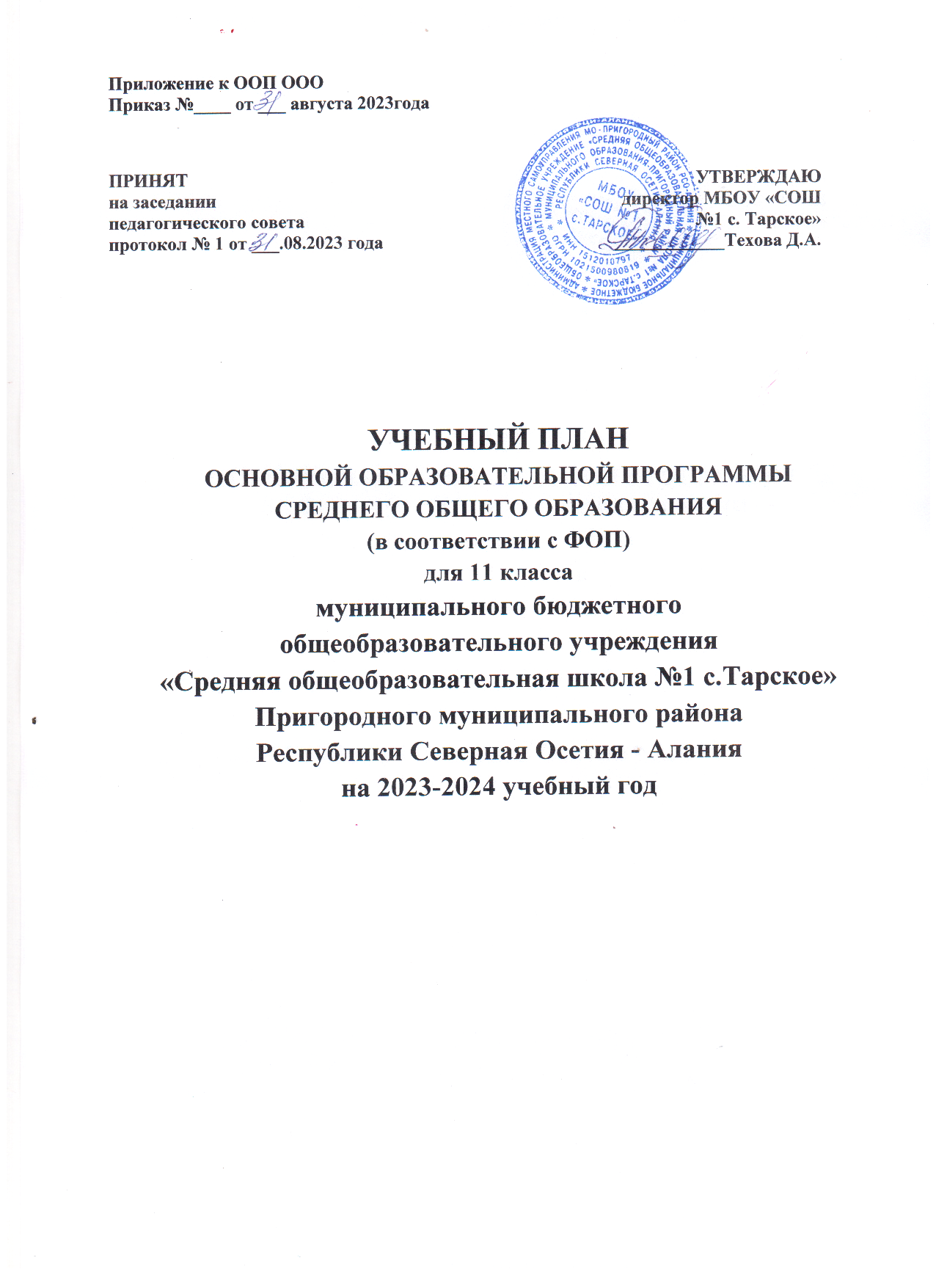 I.Пояснительная записка.Учебный план среднего общего образования ( 11 класс) универсального профиля МБОУ «СОШ №1 с.Тарское» - нормативный документ, определяющий общий объём нагрузки и максимальный объём аудиторной нагрузки обучающихся, состав и структуру обязательных предметных областей по классам (годам обучения). Учебный план среднего общего образования универсального профиля МБОУ «СОШ № 1 с.Тарское» разработан на основании следующих нормативных документов:Федеральный закон от 29.12.2012 № 273-Ф3 «Об образовании в Российской Федерации»;Закон Республики Северная Осетия-Алания от 27 декабря 2013 года № 61-РЗ «Об образовании в Республике Северная Осетия-Алания».Приказ Минобрнауки России от 17.05.2012 № 413 «Об утверждении федерального государственного образовательного стандарта среднего общего образования» (в ред. от 11.12.2020):Приказ Министерства просвещения Российской Федерации от 11.12.2020 г. № 712 «О внесении изменений в некоторые федеральные государственные образовательные стандарты общего образования по вопросам воспитания обучающихся»;Приказ Минпросвещения России от 12.11.2021года №819 «Об утверждении федерального перечня учебников, допущенных к использованию при реализации имеющих государственную аккредитацию образовательных программ начального общего, основного общего, среднего общего образования организациями, осуществляющими образовательную деятельность»;Приказ Министерства просвещения Российской Федерации от 22.03.2021 г. № 115 "Об утверждении Порядка организации и осуществления образовательной деятельности по основным общеобразовательным программам - образовательным программам начального общего, основного общего и среднего общего образования";Постановление Главного государственного санитарного врача Российской Федерации от 28.01.2021 №2 «Об утверждении санитарных правил и норм СанПиН 1.2.3685-21 «Гигиенические нормативы и требования к обеспечению безопасности и (или) безвредности для человека факторов среды обитания»;Приказ Министерства просвещения РФ от 2 сентября 2020 г. № 458 "Об утверждении Порядка приема на обучение по образовательным программам начального общего, основного общего и среднего общего образования";Основной образовательной программы среднего общего образования МБОУ «СОШ №1с.Тарское». Письма Министерства образования и науки Российской Федерации ТС194/08  "Об организации изучения учебного предмета "Астрономия".Распоряжение Правительства РФ от 25 сентября 2017 г. № 2039-р Об утверждении Стратегии повышения финансовой грамотности в Российской Федерации на 2017 - 2023 гг.1.2. Учебный план среднего общего образования универсального профиля для 10, 11 классов составлен в целях обеспечения достижения планируемых результатов (предметных, метапредметных и личностных) освоения основной образовательной программы среднего общего образования (далее ООП СОО) всеми обучающимися с учетом их индивидуальных потребностей, а также выполнения гигиенических требований к условиям обучения школьников.1.3. Учебный план среднего общего образования универсального профиля ( с углубленным изучением отдельных предметов) имеет 2-летний нормативный срок освоения образовательных программ среднего общего образования для 10,11 классов;1.4. Продолжительность учебного года составляет: в 10 классе - 34 учебные недели, в 11 классе – 33 учебные недели.Продолжительность учебной недели: 10,11 классы – шестидневная учебная неделя.Сменность - первая смена.        Начало учебных занятий в 8.30.Начало учебного года - 1 сентября 2022 года.Недельная нагрузка- 10, 11 классы – 37часов.Учебный год в 10, 11 классах состоит из полугодий (1 полугодие,2 полугодие). Продолжительность урока – 40 минут.Деление на группы нет.1.5.Промежуточная аттестация. Промежуточная аттестация проводится в соответствии с Положением школы о формах, периодичности и порядке текущего контроля успеваемости и промежуточной аттестации, обучающихся МБОУ «СОШ №1с.Тарское».          Промежуточная аттестация среднего общего образования проводится по итогам учебного года, по всем предметам учебного плана. В 2023 - 2024 учебном году промежуточная аттестация среднего общего образования будет проведена следующим образом:Итоги годовой промежуточной аттестации среднего общего образования отражаются в электронном журнале в виде отметки по пятибалльной шкале в разделе тех учебных предметов, по которым она проводилась. При академической задолженности по промежуточной аттестации обучающиеся обязаны ее ликвидировать в соответствии с Положением о порядке проведения промежуточной аттестации обучающихся МБОУ «СОШ №1с.Тарское».1.6. Для реализации образовательных программ используются:учебники из числа входящих в федеральный перечень учебников, рекомендуемых к использованию при реализации имеющих государственную аккредитацию образовательных программ начального общего, основного общего, среднего общего образования (Приказ Министерства просвещения РФ от 12.11.2021 г. № 819). Используются учебники на углубленном уровне по математике, химии, биологии.учебные пособия, выпущенные организациями, входящими в переченьорганизаций, осуществляющих выпуск учебных пособий, которые допускаются к использованию при реализации имеющих государственную аккредитацию образовательных программ начального общего, основного общего, среднего общего образования (Приказ Министерства просвещения РФ от 12.11.2021 г. № 819).2.1. Учебный план универсального профиля определяет учебные предметы, которые изучаются на базовом и углубленном уровне.На углубленном уровне изучаются 2 предмета (литература, математика) из соответствующих профилю предметных областей.Учебный план универсального профиля состоит из предметных областей, которые делятся на учебные предметы. Предметная область «Русский язык и литература» представлена учебными предметами: русский язык, литература.Предмет - русский язык изучается на базовом уровне – 2 часа в неделю. Предмет – литература изучается на углубленном уровне – 4 часа в неделю.Предметная область «Родной язык и литература» представлена учебными предметами: родной (осетинский) язык, родная (осетинская) литература.      Предмет - родной (осетинский) язык изучается на базовом уровне – 2 час в неделю.      Предмет - родная (осетинская) литература изучается на базовом уровне – 1 час в неделю, на основании заявлений родителей.      Предметная область «Математика и информатика» представлена учебными предметами: математика, информатика.       Предмет математика изучается через модули алгебра и начала математического анализа, геометрия - 6 часов в неделю, на углубленном уровне.Предмет – информатика изучается 1 час в неделю на базовом уровне.    Предметная область «Иностранные языки» представлена учебным предметами: английский язык.   Предмет - английский язык изучается 3 часа в неделю на базовом уровне.Предметная область «Естественные науки» представлена учебными предметами:      химия , физика, биология.   Предмет - химия изучается 2 часа в неделю на базовом уровне.     Предмет – биология изучается 2 часа в неделю на  базовом уровне.   Предмет –физика изучается 2 часа в неделю на  базовом уровне    Предметная область «Общественные науки» представлена учебным предметами: история (Россия в мире), обществознание. «История Осетии» интегрируется с предметом «История».  Предмет - история изучается 2 часа в неделю на базовом уровне.  Предмет - обществознание изучается 2 часа в неделю на базовом уровне.  Предметную область «Физическая культура, экология и основы безопасности жизнедеятельности» представлена учебным предметами: физическая культура, ОБЖ.   Предмет – физическая культура изучается 3 часа в неделю на базовом уровне.  Предмет - ОБЖ изучается 1 час в неделю на базовом уровне. Предметная область «Индивидуальный проект ИП». Учебный план среднего общего образования универсального профиля ( с углубленным изучением отдельных предметов)  предусматривает изучение индивидуального проекта. Индивидуальный проект выполняется обучающимся самостоятельно, под руководством учителя, по выбранной теме в рамках одного или нескольких изучаемых учебных предметов, курсов в любой избранной области деятельности: познавательной, практической, учебно-исследовательской, социальной, художественно-творческой, иной. Индивидуальный проект выполняется обучающимся в течение 10,11 класса в рамках учебного времени – 1 час в неделю, специально отведенного учебным планом.Обязательная часть учебного плана определяет состав обязательных учебных предметов для реализации в образовательном учреждении, реализующих основную образовательную программу среднего общего образования, и учебное время, отводимое на их изучение по классам (годам) обучения.Часть, формируемая участниками образовательного процесса, в 10,11 классе обеспечивает реализацию индивидуальных потребностей обучающихся. Время этой части использовано на увеличение учебных часов, отводимых на изучение отдельных учебных предметов обязательной части.Раздел учебного плана «Предметы и курсы по выбору» в 10,11 классе, отведен на изучение учебных предметов ФГОС СОО, учебных программ, с целью создания условий для достижения более высокого качества знаний и усвоения государственных образовательных стандартов, с целью расширения возможностей, обучающихся получить подготовку для сдачи единого государственного экзамена и представлен следующими предметами:Недельный, годовой учебный план для 11 класса МБОУ «СОШ№1 с.Тарское» универсальный профиль ( с углубленным изучением отдельных предметов).№ урокаРасписание звонковПеремены108.30 - 09.1010209.20 – 10.0015310.15 – 10.5515411.10 – 11.5010512.00 – 12.4010612.50 – 13.305713.35 – 14.15-Учебные предметыФормы промежуточной аттестацииФормы промежуточной аттестацииУчебные предметы10класс11 классРусский языкДиктант с грам.задТестирование в формате ЕГЭЛитератураТестированиеТестированиеИностранный (англ.)языкТестированиеТестированиеРодная (осетинская )литератураТестированиеТестированиеРодной (осетинский) языкДиктант с грам.задДиктант с грам.зад.МатематикаКонтрольная работаТестирование в формате ЕГЭИнформатика и ИКТТестированиеТестированиеИсторияТестированиеТестированиеОбществознание ТестированиеТестированиеГеографияТестированиеТестированиеХимияТестированиеТестированиеФизикаКонтрольная работаКонтрольная работаБиологияТестированиеТестированиеОсновы безопасности жизнедеятельности (ОБЖ)ТестированиеТестированиеФизическая культураСдача нормативов      ГТОСдача нормативов      ГТОИндивидуальный проектЗащита проектаЗащита проектаКлассПредметы и курсы по выборуЧасЭлективный курс алгебре «Математика в формате ЕГЭ»1 часЭлективный курс по информатике Информатика в формате ЕГЭ»1 часЭлективный курс по  обществознанию «Обществознание в формате ЕГЭ»1 часаЭлективный курс по биологии «Биология в формате ЕГЭ»1 часЭлективный курс по литературе: русскому языку: "Русский язык в формате ЕГЭ."1 часПредметные областиУчебныепредметыУровеньКоличество часов в неделю/ в годКол-во часов за два года обученияПредметные областиУчебныепредметыУровень11классКол-во часов за два года обученияПредметные областиУчебныепредметыУровень2023-2024Кол-во часов за два года обучения                                                                    Обязательная часть                                                                    Обязательная часть                                                                    Обязательная часть                                                                    Обязательная часть                                                                    Обязательная частьРусский языки литератураРусский языкБ2(68)2(68)Русский языки литератураЛитератураУ4(68)4(134)Родной языки родная литератураРодной (осетинский)язык Б2(68)2(68)Родной языки родная литератураРодная(осетинская) литератураБ1(34)2(68)Математика и информатикаАлгебраУ4(136)4(136)Математика и информатикаГеометрияБ2(68)2(68)Математика и информатикаИнформатикаБ1(34)1(34)ИностранныйязыкИностранный(английский) языкБ3(102)6(201)Естественные наукиХимияБ2(68)10(335)Естественные наукиБиологияБ2(68)6(201)Общественные наукиИстория (Россия в мире)Б2(68)4(134)Общественные наукиОбществознаниеБ2(68)Физическая культура, и основы безопасности жизнедеятельностиФизическая культураБ3(102)6(201)Физическая культура, и основы безопасности жизнедеятельностиОсновы безопасности жизнедеятельностиБ1(34)2(67)Индивидуальный проект (ИП)Индивидуальный проект (ИП)Б1(34)2(67)Итого часов:32(1020)59(2007)Часть, формируемая участниками образовательных отношенийЧасть, формируемая участниками образовательных отношенийЧасть, формируемая участниками образовательных отношенийЧасть, формируемая участниками образовательных отношенийЧасть, формируемая участниками образовательных отношенийПредметы  по выборуАлгебраЭК1(34)2(68)Предметы  по выборуИнформатикаЭК1(34)2(68)Предметы  по выборуОбществознаниеЭК1(34)4(134)Предметы  по выборуБиологияЭК1(34)4(134)Предметы  по выборуРусский языкЭК1(34)2(68)Итого часов:37  (1258)73(2509)